　　　　　　　　　　　　　平成30年 5月 26日PT・OT・ST会員各位　　　　　　　　　　　　　　　　　　　公益社団法人 和歌山県理学療法士協会 会　長　中前　和則対外活動統括　岩﨑　正和地域包括ケアシステム推進局　雜賀　俊行「介護予防推進リーダー ステップアップ研修会」のご案内拝啓　会員の皆様におかれましては、ますますご健勝のこととお喜び申し上げます。日頃は和歌山県理学療法士協会、作業療法士会、言語聴覚士会の事業運営にご理解ご協力を賜り厚くお礼申し上げます。さて、この度、介護予防推進リーダー　ステップアップ研修会を下記の通り開催いたしますのでご案内申し上げます。平成30年度から全国すべての市区町村で介護予防・日常生活支援総合事業が開始され、私たちリハビリテーション専門職の更なる活躍が期待されています。本研修会は介護予防推進リーダー取得者のステップアップや、地域ケア会議専門職アドバイザーのスキルアップとして、また、介護予防に関心のあるすべての会員を対象に、昨年度、好評につき今年度も、高齢者の日常生活機能低下予防、転倒予防などの研究とともに、介護予防を市区町村に普及するための事業に取り組まれている、おなじみの東京都健康長寿医療センター研究所の大渕修一先生をお招きし「今、求められているアウトカムについて～具体例からその理由と手法について学ぶ～」についてご講演いただきます。つきましては、業務ご多忙の折り誠に恐縮に存じますが、貴重な講演をお聞きいただく機会となっていますので、リーダー取得者のみならず、理学療法士、作業療法士、言語聴覚士のみなさまに是非ご参加いただきたくご案内申し上げます。　　　　　　　　　　　　　　　　　　　　　　　　　　　敬具記開催日　：平成30年 7月 14日（土）13時20分 ～ １7時00分（受付12時40分～）会　場　：北コミュニティセンター［和歌山県和歌山市直川326番地の7  TEL 073-464-3031］　　　　　　　　　　　（和歌山市さんさんセンター紀の川内）参加費　：無料 （会員外5,000円）募集人数：100名（定員になり次第締め切ります）参加要件：理学療法士・作業療法士・言語聴覚士　各協会員の方（対象は全会員、新人も可）プログラム以下詳細については別紙（チラシ）をご参照ください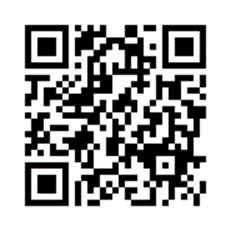 申込方法：オンラインにて各個人で申し込みフォームにご登録ください　　　　　下記URLもしくは右のQRコードよりお申込みできます　　　　　URL: https://goo.gl/forms/Sy5NaxbkF5DN36We2締め切り：6月29日その他　：①会員証をお持ちください。	②遅刻や申し込み後欠席される方は事前連絡をお願いします。＜申込・問合せ＞　医療法人　裕紫会　中谷病院　リハビリテーション科　PＴ雜賀俊行TEL：073-471-3111／FAX：073-473-0864／携帯：080-3191-3422e-mail：cbicsystem@gmail.com　※なるべくメールでお願いします。                                   　　　　　　　　　　　　　　　　　　　　　　　　　　　　　　　　　